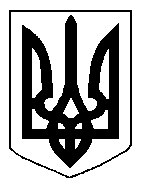 БІЛОЦЕРКІВСЬКА МІСЬКА РАДА	КИЇВСЬКОЇ ОБЛАСТІ	Р І Ш Е Н Н Я
від  29 серпня 2019 року                                                                        № 4203-75-VIIПро припинення терміну дії договору оренди землі громадянці Корнієнко Ларисі ВіталіївніРозглянувши звернення постійної комісії з питань земельних відносин та земельного кадастру, планування території, будівництва, архітектури, охорони пам’яток, історичного середовища та благоустрою до міського голови від 26 липня 2019 року №310/2-17, протокол постійної комісії з питань  земельних відносин та земельного кадастру, планування території, будівництва, архітектури, охорони пам’яток, історичного середовища та благоустрою від 26 липня 2019 року №185, заяву громадянки Корнієнко Лариси Віталіївни від 02 липня 2019  року №3711, відповідно до ст. ст. 12, п. е) ч. 1 ст. 141  Земельного кодексу України, ст. 31 Закону України «Про оренду землі», п.34 ч.1 ст. 26 Закону України «Про місцеве самоврядування в Україні», міська рада вирішила:1.Припинити договір оренди землі з громадянкою Корнієнко Ларисою Віталіївною з цільовим призначенням 02.01. Для будівництва і обслуговування житлового будинку, господарських будівель і споруд (присадибна ділянка) за адресою: провулок Леваневського другий, 26, площею 0,1000 га з кадастровим номером: 3210300000:05:022:0125, який укладений 19 квітня 2019 року №06  на  підставі рішення міської ради від 25 жовтня 2018 року  №2917-59-VII «Про передачу земельної ділянки комунальної власності в оренду громадянці Корнієнко Ларисі Віталіївні»  та зареєстрований в Державному реєстрі речових прав на нерухоме майно  як інше речове право від 24 квітня 2019 року №31409427,  відповідно до п. е) ч. 1 ст. 141 Земельного кодексу України, а саме: набуття іншою особою права власності на жилий будинок, будівлю або споруду, які розташовані на земельній ділянці. 2.Особі, зазначені в цьому рішенні звернутися до управління регулювання земельних відносин Білоцерківської міської ради для укладання додаткової угоди про припинення договору оренди землі від 19 квітня 2019 року №06, відповідно до даного рішення, а також оформити інші документи, необхідні для вчинення цієї угоди.3.Особі, зазначені в цьому рішенні, зареєструвати припинення права оренди земельної ділянки в порядку, визначеному чинним законодавством України.4. Контроль за виконанням цього рішення покласти на постійну комісію з питань  земельних відносин та земельного кадастру, планування території, будівництва, архітектури, охорони пам’яток, історичного середовища та благоустрою.Міський голова                                          	                                                     Г. Дикий